Специальный союз по Международной патентной классификации (Союз МПК)Рабочая группа по пересмотру МПКСорок первая сессияЖенева, 13–17 мая 2019 г.отчетпринят Рабочей группойВВЕДЕНИЕРабочая группа по пересмотру МПК (далее – именуемая «Рабочая группа») провела свою сорок первую сессию в Женеве 13–17 мая 2019 г. На сессии были представлены следующие члены Рабочей группы: Беларусь, Бразилия, Канада, Китай, Чешская Республика, Финляндия, Франция, Германия, Греция, Ирландия, Япония, Мексика, Республика Корея, Румыния, Сербия, Испания, Швеция, Швейцария, Соединенное Королевство, Соединенные Штаты Америки, Евразийская патентная организация (ЕАПО), Европейское патентное ведомство (ЕПВ) (22).  Венгрия, Сингапур и Вьетнам были представлены в качестве наблюдателей. Список участников содержится в приложении I к настоящему отчету.Сессию открыл помощник Генерального директора г-н Йошиюки Такаги, который приветствовал делегатов. ДОЛЖНОСТНЫЕ ЛИЦАРабочая группа единогласно переизбрала г-на Брейди (Ирландия) Председателем и избрала г-на Джереми Коуэна (Соединенное Королевство) заместителем Председателя на 2019 г.Функции секретаря сессии выполняла г-жа Н. Сюй (ВОИС).ПРИНЯТИЕ ПОВЕСТКИ ДНЯРабочая группа единогласно приняла пересмотренную повестку дня, которая приводится в приложении II к настоящему отчету.ОБСУЖДЕНИЯ, ВЫВОДЫ И РЕШЕНИЯВ соответствии с решением руководящих органов ВОИС, принятым на десятой серии заседаний, состоявшихся 24 сентября – 2 октября 1979 г. (см. пункты 51 и 52 документа AB/X/32), в отчет о настоящей сессии включены только выводы Рабочей группы (решения, рекомендации, мнения и т.д.); в нем не воспроизводятся, в частности, заявления, сделанные кем-либо из участников, за исключением оговорок, касающихся того или иного конкретного вывода Рабочей группы или озвученных повторно после принятия вывода. Отчет о девятнадцатой сессии Рабочей группы по классификации пяти ведущих ведомств ИС (IP5 WG1)Рабочая группа приняла к сведению устный отчет ВПТЗ США от имени пяти ведомств ИС.Было отмечено, что на девятнадцатой сессии Рабочей группы по классификации пяти ведущих ведомств ИС ведомства IP5 приняли решение перевести 11 проектов пяти ведущих ведомств ИС (проекты категории «F») на стадию МПК.  Рабочая группа также приняла к сведению тот факт, что ВПТЗ США, от имени пяти ведущих ведомств ИС, разместило на странице электронного форума МПК (далее – «электронный форум»), посвященной проекту CE 456, перечень всех текущих проектов и предложений IP5 во избежание дублирования запросов о пересмотре МПК и текущих мероприятий, проводимых ведомствами IP5 в области пересмотра (см. приложение 27 к указанному проекту). ОТЧЕТ О ПЯТЬДЕСЯТ ПЕРВОЙ СЕССИИ КОМИТЕТА ЭКСПЕРТОВ СОЮЗА МПК Рабочая группа приняла к сведению устный отчет Секретариата о пятьдесят первой сессии Комитета экспертов МПК (далее – «Комитет») (см. документ IPC/CE/51/2). Было отмечено, что Комитет выразил удовлетворение деятельностью Рабочей группы и предложил ей рассмотреть возможность применения более гибких и рациональных форм работы. Кроме того, Комитет призвал ведомства принять активное участие в разработке программы пересмотра МПК путем направления ходатайств о пересмотре в рамках Дорожной карты по пересмотру МПК. Рабочая группа отметила, в частности, что Комитет постановил поддержать подход, предусматривающий создание нового класса (классов), и поручить Экспертной группе по полупроводниковой технике (ЭГПТ) продолжать работу, сосредоточившись только на этом варианте, обращая особое внимание на минимизацию работы по реклассификации.Было отмечено, далее, что Комитет принял обновленный план по исключению из структуры МПК неограничивающих ссылок, и что пункт, касающийся хода выполнения этой задачи, будет включаться в повестку дня каждой сессии Рабочей группы для ее сведения (см. приложение II к настоящему отчету и пункты 26 – 30 ниже).Кроме того, Комитет одобрил поправки к Руководству по МПК и Руководящим принципам пересмотра МПК. Наконец, Комитет рассмотрел несколько вопросов, касающихся ИТ-систем, применяемых для обеспечения работы МПК. ОТЧЕТ О ХОДЕ ВЫПОЛНЕНИЯ ПРОГРАММЫ ПЕРЕСМОТРА МПК Рабочая группа обсудила 50 проектов пересмотра, а именно:  C 488, C 490, C 492, C 493, C 494, C 495, C 496, C 497, F 050, F 068, F 070, F 071, F 072, F 074, F 075, F 076, F 078, F 081, F 082, F 089, F 094, F 095, F 097, F 098, F 100, F 101, F 103, F 104, F 106, F 107. F 108, F 109, F 110, F 111, F 112, F 113, F 114, F 115, F 116, F 117, F 119, F 121, F 123, F 124, F 125, F 126, F 128, F 129, F 130 и F 131.Рабочая группа завершила работу над 22 проектами пересмотра, связанными с пересмотром схемы, а также определениями, в тех случаях, когда они были подготовлены, а именно: C 488, C 494, C 495, C 496, F 078, F 095, F 097, F 100, F 101, F 103, F 108, F 109, F 111, F 112, F 114, F 117, F 124, F 125, F 128, F 129, F 130 и F 131;  эти проекты вступят в силу в рамках МПК–2020.01.Рабочая группа завершила работу над восемью проектами пересмотра, связанными только с пересмотром схемы, а именно:  C 493, F 050, F 068, F 070, F 081, F 094, F 110 и F 113;  эти проекты вступят в силу в рамках МПК–2020.01.Статус этих проектов и дальнейшие меры с указанием сроков приведены на веб-страницах соответствующих проектов в электронном форуме. Все решения, замечания и технические приложения содержатся в приложениях «Решения Рабочей группы» к соответствующим проектам, размещенным на сайте электронного форума. ПРОГРАММА ВЫРАБОТКИ ОПРЕДЕЛЕНИЙ МПКРабочая группа обсудила три проекта выработки определений, в частности, проекты D 310, D 311 и D 312. Статус этих проектов и дальнейшие меры с указанием сроков приведены на веб-страницах соответствующих проектов в электронном форуме.  Все решения, замечания и технические приложения содержатся в приложениях «Решения Рабочей группы» к соответствующим проектам, размещенным на сайте электронного форума. Рабочая группа завершила один проект выработки определений, а именно:  D 311; определения будут опубликованы в МПК–2020.01.ПОДДЕРЖАНИЕ МПКРабочая группа обсудила шесть проектов поддержания, а именно: M 622, M 623, M 625, M 769 , M 789 и M 790. Статус этих проектов и дальнейшие меры с указанием сроков приведены на веб-страницах соответствующих проектов в электронном форуме.  Все решения, замечания и технические приложения содержатся в приложениях «Решения Рабочей группы» к соответствующим проектам, размещенным на сайте электронного форума. Рабочая группа завершила работу над шестью проектами поддержания, в частности:  M 622, M 623, M 625, M 769 , M 789 и M 790;  эти проекты вступят в силу в рамках МПК–2020.01.Рабочая группа постановила создать восемь новых проектов поддержания: в области химии: 		M 792 (A01N, EPO) – на основе проекта F 109;		M 793 (C40B, EPO) – на основе проекта M 623;  и		M 794 (C03C, США) – на основе проекта M 623.в области электричества: 	M 795 (H02M, США) – на основе проекта M 622;		M 796 (G01N, EPO) – на основе проекта M 622;		M 797 (H04W, США) – на основе проекта M 622;  		M 799 (G02B, Корея) – на основе проекта F 100;  ив области механики:		M 800 (ЕПВ) – на основе проекта M 625.Ход работы над исключением неограничивающих ссылок (NLRs) в рамках проектов M 200–M 500Обсуждения проходили на основе подготовленного Международным бюро отчета о ходе выполнения проектов поддержания, касающихся исключения из структуры МПК неограничивающих ссылок (см. приложение 34 к проекту WG 191). Рабочая группа приняла к сведению, что из 15 активных проектов согласие в ходе обсуждения вопроса на электронном форуме было достигнуто в отношении следующих 9 проектов, и эти проекты могут считаться завершенными.  Таким образом, соответствующие изменения и дополнения к структуре и определениям войдут в состав МПК-2020.01.M 213 		Исключение неограничивающих ссылок в подклассе F23J;M 214 		Исключение неограничивающих ссылок в подклассе F23K;M 215 		Исключение неограничивающих ссылок в подклассе F23M;M 216 		Исключение неограничивающих ссылок в подклассе F23N;M 219 		Исключение неограничивающих ссылок в подклассе F24D;M 221 		Исключение неограничивающих ссылок в подклассе B09C;M 222 		Исключение неограничивающих ссылок в подклассе B01B;M 225 		Исключение неограничивающих ссылок в подклассе A01J;  иM 226 		Исключение неограничивающих ссылок в подклассе A01L.Рабочая группа постановила, что обсуждение гармонизации названия группы F23H 9/00 на английском и французском языках будет продолжено в рамках проекта М 212. Вопрос о целесообразности преобразования проекта М 212 в проект пересмотра Рабочая группа рассмотрит на следующем этапе. Далее Рабочая группа отметила, что обсуждение остальных четырех активных проектов следует продолжать в рамках электронного форума.  Статус всех проектов и дальнейшие меры с указанием сроков приведены на веб-страницах соответствующих проектов в электронном форуме. Секретариат сообщил, что на странице проекта WG 191 будет размещена обновленная таблица с указанием процесса исключения из схемы неограничивающих ссылок. Последняя информация об ИТ-поддержке МПКРабочая группа приняла к сведению краткую презентацию Международного бюро о состоянии различных ИТ-систем и проектов для поддержки МПК. Рабочая группа была проинформирована о ходе выполнения проекта IPCWLM и получила напоминание о крайнем сроке направления отзывов по второй серии испытаний, просьба о проведении которых была подана ведомствами на пятьдесят первой сессии Комитета.Международное бюро представило различные усовершенствования, разработанные в рамках IPCPUB, например, файл RCL и вкладки компиляции, а также определения. Эти усовершенствования найдут отражение в публикации МПК-2020.01.Рабочая группа подчеркнула, что она хотела бы сделать модуль IPCCAT более заметным внутри пользовательского интерфейса платформы IPCPUB, разместив в нем новую вкладку поиска.Рабочая группа отметила, что, выполняя просьбу ведомств, представленную на пятьдесят первой сессии Комитета, Международное бюро начало работу по интеграции функционала электронного форума в систему IPCRMS.Следующая сессия Рабочей группыОценив предполагаемый объем работы следующей сессии, Рабочая группа приняла решение посвятить понедельник и первую половину дня вторника вопросам механики, вторую половину дня вторника и среду – вопросам химии, а четверг и пятницу – вопросам электричества. Рабочая группа приняла к сведению следующие предварительные сроки проведения ее сорок второй сессии: 4 – 8 ноября 2019 г.Настоящий отчет был единогласно принят Рабочей группой с использованием электронных средств 13 июня 2019 г.[Приложения следуют]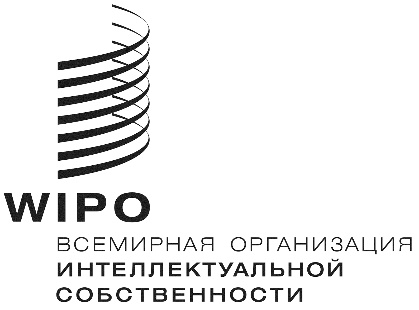 RIPC/WG/41/2IPC/WG/41/2IPC/WG/41/2ОРИГИНАЛ: АНГЛИЙСКИЙОРИГИНАЛ: АНГЛИЙСКИЙОРИГИНАЛ: АНГЛИЙСКИЙДАТА: 13 июня 2019 г. Г.ДАТА: 13 июня 2019 г. Г.ДАТА: 13 июня 2019 г. Г.